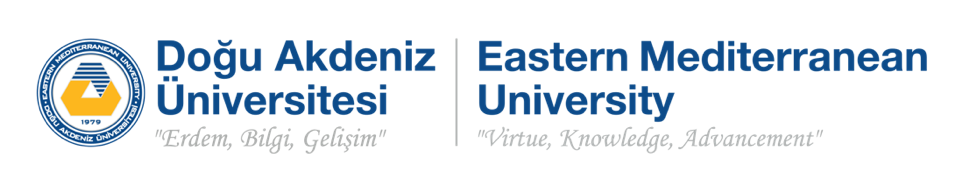 EMU PRESS PUBLICATIONSapplıcatıon form for new ıssue publıcatıon of exıstıng scholarly perıodıcaLs INFORMATION ABOUT EXISTING SCHOLARLY PERIODICALAPPLICANT INFORMATIONBAŞVURU ONAYI / APPROVALSTITLESHORT TITLEISSN NO/E-ISSN NOPUBLICATION YEAR / PERIODVOLUME / ISSUE NONUMBER OF PAGESNUMBER OF ARTICLESPUBLICATION LANGUAGE PUBLICATION TYPE1. ELECTRONIC2. PRINT3. BOTH PRINT AND ELECTRONICYENİ SAYI KAPSAMINDA YAYIMLANACAK YAZI TÜRLERİORIGINAL RESEARCHCASE REVIEWREVIEW ARTICLELETTER TO EDITORTECHNICAL REPORTBOOK REVIEWOTHERINDEXEDITOR(S) (full name, title, affiliation)DEPUTY EDITOR(S) (full name, title, affiliation)EDITORIAL BOARD (full name, title, affiliation)SCIENTIFIC BOARD (if any) (full name, title, affiliation)Academic UnitApplication DateApplicant Full name and titleApplicant’s Academic UnitPosition DAÜ Yayınevi Yönetim Kurulu Kararı / Decision of the EMU Press Executive BoardDAÜ Yayınevi Yönetim Kurulu Kararı / Decision of the EMU Press Executive BoardDAÜ Yayınevi Yönetim Kurulu Kararı / Decision of the EMU Press Executive BoardDAÜ Yayınevi Yönetim Kurulu Kararı / Decision of the EMU Press Executive BoardDAÜ Yayınevi Yönetim Kurulu Kararı / Decision of the EMU Press Executive BoardDAÜ Yayınevi Yönetim Kurulu Kararı / Decision of the EMU Press Executive BoardToplantı TarihiMeeting Date Toplantı Numarası Meeting Number Karar Numarası Decision Number Yayınevi Yönetim Kurulu Başkanı Unvan ve Adı EMU Press Executive Board Director Title and Name İmza Signature Tarih Date Rektörlük Onayı / Approval of the Rector's OfficeRektörlük Onayı / Approval of the Rector's OfficeRektörlük Onayı / Approval of the Rector's OfficeRektörlük Onayı / Approval of the Rector's OfficeRektörlük Onayı / Approval of the Rector's OfficeRektörlük Onayı / Approval of the Rector's OfficeRektör YardımcısıUnvan ve Adı
Vice RectorTitle and Nameİmza Signature Tarih Date 